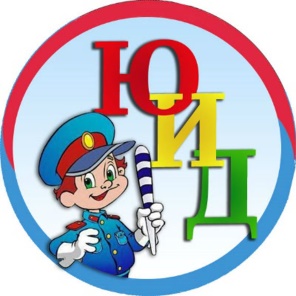 Основные правила безопасного  катания с горки, а также правила поведения на дороге зимой1.Убедитесь, что ваша горка не содержит посторонних и травмоопасных предметов (земляных выступов, коряг, камней, кусков льда и т.д.).2.Спуск с горы не должен заканчиваться поблизости от пешеходной тропы, водоема, проезжей части.3.Для спуска с горы используйте только безопасные виды спускового транспорта, исключите санки, санки-снегокаты и т.п.4.Не съезжайте, пока не отошел в сторону предыдущий участник.5.Не задерживайтесь внизу, когда съехал, а поскорее отползите или откатитесь в сторону.6.Не перебегайте ледяную дорожку.7.Не поднимайтесь и не стойте рядом с ледяной дорожкой.8.Старайтесь не съезжать спиной или головой вперед, лицом вниз (на животе), нужно всегда смотреть вперед, как при спуске, так и при подъеме.9. Не устраивайте игр рядом с проезжей частью.10. Используйте световозвращающие элементы в одежде.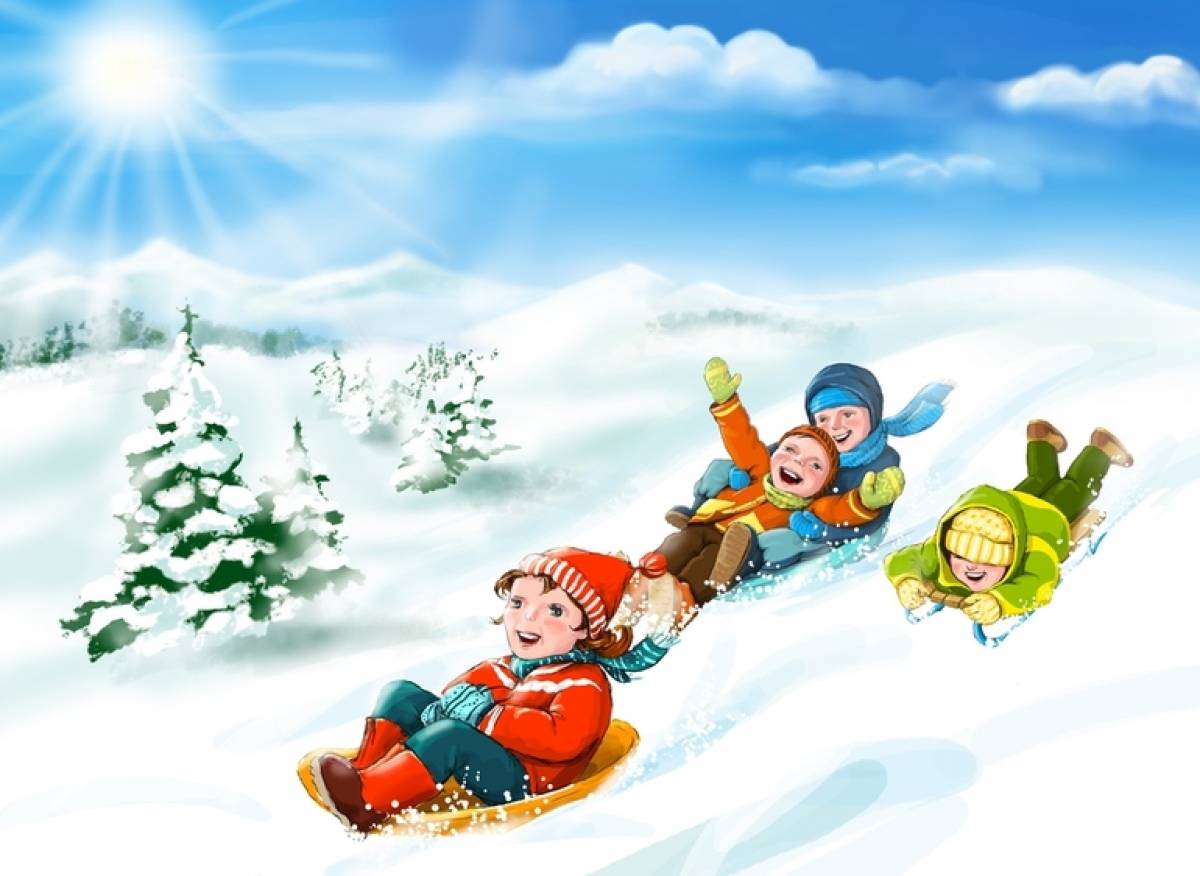 